Additional fileNKLM Objectives of Collaborator, Health Advocate and Leader/Manager in detailThis supplement includes translated full-text wordings and weightings of the objectives of three professional roles given in the NKLM framework: Collaborator (chapter 8), Health Advocate (chapter 9) and Leader/Manager (chapter 10). Competencies are displayed in dark grey, sub-competencies in light grey. The weighting of faculties is differentiated in a) tendency (high weighting, above the general median = ; low weighting, below the general median = ; medium weighting, on the general median = ) and b) agreement between faculties (100-75 - full/good agreement = ; <75-50 - major agreement = ; <50-25 - minor agreement = ; <25 - no agreement = ).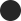 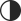 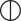 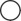 Chap. IDCompetency hierarchy (Degree of Detail)TendencyAgreement8.1.Graduates reflect on working together in a team and collaborate constructively in terms of high quality of patient care and teamwork. 8.1.1They actively and constructively participate in teamwork to collaboratively manage tasks. They are able to…8.1.1.1Involve all relevant individuals and occupational groups in decision-making.8.1.1.2 Actively and constructively contribute to team meetings.8.1.1.3Reflect on and, if necessary, change their own behaviour in terms of a respectful and appreciative treatment of the other team members.8.1.2They evaluate the quality of their joint work with the other team members and agree on improvement measures if required. They are able to…8.1.2.1 Reflect on their own and others’ behaviour, recognize errors and address them in an appropriate way.8.1.2.2Develop a joint problem-solution strategy based on an error analysis and draw conclusions for their future joint work. 8.1.2.3 Constructively deal with self-criticism and third-party criticism and seek advice if necessary.8.2Graduates reflect on working together in a multi-professional team and collaborate constructively in terms of high quality patient care.8.2.1 They show an appreciative behaviour in interprofessional collaboration, thereby contributing to good patient care. They are able to…8.2.1.1 Evaluate team structures and processes based on the awareness that many fields in healthcare can only effectively succeed through interprofessional collaboration. 8.2.1.2 Communicate with the other healthcare professions in the appropriate terminology.8.2.1.3Integrate the perspectives and expert opinions of the involved occupational groups into their interprofessional collaboration and consider themselves to be part of a whole. 8.2.2They possess a profession-specific role identity and know the roles, competencies and responsibilities of the other occupational groups involved. They are able to…8.2.2.1Explain their own tasks, areas of responsibility and limits within the interprofessional team in typical work situations and critically analyse their own actions in the overall process.8.2.2.2Actively deal with the roles and responsibilities of the other occupational groups and acknowledge their contribution to patient care.8.2.2.3Critically reflect on their own and other roles in experienced situations and, in the common communication process, draw conclusions on further steps to be taken.8.2.3 They recognize interprofessional conflicts and actively contribute to productive and appropriate solutions. They are able to…8.2.3.1 Analyse interprofessional conflicts and their origins and, in doing so, reflect on the different perspectives 8.2.3.2Contribute to constructive solutions of interprofessional conflicts and participate in preventing them. 8.3Graduates are qualified to work together in the medical team, thereby contributing to a high quality and effectiveness of care in the healthcare sector.8.3.1They develop a role identity as doctors. They are able to…8.3.1.1Explain their own tasks and responsibilities as well as their limits in collaborating with supervising and senior doctors. 8.3.1.2 Present patients, prioritize their problems and discuss the diagnostic and therapeutic procedures related to the individual patient and their situation in the team.8.3.2They reflect on their function with regard to continuous patient care. They are able to…8.3.2.1 Present case histories in an appropriate, problem-related and clear manner in the medical record, during handover to colleagues on duty, in the findings report for service providers and in the doctor's letter.8.3.3 They work together with various medical fields in an appropriate, appreciative and efficient manner. They are able to…8.3.3.1 Explain the tasks and responsibilities of the general practitioner in medical care.8.3.3.2 Explain the tasks and expertise of other medical fields as well as efficiently request the relevant consults.8.4In collaboration with other healthcare professions, graduates develop structures, processes and concepts which contribute to solving relevant healthcare issues.8.4.1 They analyse existing healthcare structures in interaction with other healthcare professions and evaluate them with regard to their effectiveness and efficiency. They are able to…8.4.1.1Identify processes and structures which lead to ineffective and inefficient healthcare delivery processes in interaction with other healthcare professions and generate solutions for them. 8.4.1.2Apply their healthcare knowledge and, in consultation with the other healthcare professions, involve further relevant individuals who support the implementation of problem-solving processes. 8.4.1.3Initiate and moderate joint processes for the systematic analysis and synthesis of problem-solving structures.8.4.2 Working together with other health professions, they develop concepts, guidelines, treatment paths etc. which support and continue the quality of care. They are able to...8.4.2.1 Use scientific findings together with the other healthcare professions and develop projects for the scientific study of concepts with them.8.4.2.2See themselves and the other healthcare professions as contributors to the healthcare sector and consider the existing concepts and processes from a national and international perspective. Chap. IDCompetency Level (Degree of Detail)TendencyAgreement9.1Graduates integrate health promotion into the individual care of patients, comprehensively record the health and lifestyle of individual persons and work towards their improvement.9.1.1They recognize the state of health of individual persons as a whole as well as health imbalances, their causes and consequences. They are able to…9.1.1.1Integrate health promotion and disease prevention as key elements into individual care.9.1.1.2Assess the individual health status of persons.9.1.1.3Identify key influencing factors and parameters as well as individual resources for changing the overall health situation of persons.9.1.1.4Identify individual resources for improving the overall health situation of persons.9.1.2They work to reduce imbalances in the health status of individual persons. They are able to…9.1.2.1Explain medical, educational, normative-regulatory and socioeconomic influence opportunities for promoting the health and healthy lifestyle of individuals.9.1.2.2Suggest or take appropriate measures to improve the overall health situation of individuals.9.1.2.3Identify resources for and resistance to measures for improving the overall health situation of individuals.9.1.2.4Critically reflect on the effectiveness of measures to promote health and disease prevention and suggest methods to review them.9.1.3They engage in individual health promotion in collaboration with other healthcare professions and service providers. They are able to…9.1.3.1Explain the tasks and responsibilities of other healthcare professions and service providers regarding health promotion and disease prevention and work together with them.9.2Graduates comprehensively record the health status of patient and population groups and work to improve it.9.2.1They recognize the state of health of patient and population groups as well as health imbalances, their causes and consequences. They are able to…9.2.1.1Explain suitable methods for recording the health status of patient or population groups.9.2.1.2Recognize key influencing factors and parameters which determine the health situation of patient or population groups.9.2.1.3Assess key impact factors and parameters which determine the overall health situation of groups of people with regard to their significance for the respective group of people.9.2.2They work towards reducing the imbalances in the health status of patient and population groups. They are able to…9.2.2.1Explain medical, educational, normative-regulatory and socioeconomic influence opportunities for promoting the health status of groups of people or population groups.9.2.2.2Propose measures for improving the overall health situation of groups of people.9.2.2.3Identify resources for and resistance to measures for improving the overall health situation of groups of people.9.2.2.4Assess the effectiveness of measures for improving the overall health situation of groups of people or suggest appropriate methods for assessing effectiveness. 9.2.3They engage in population-related health promotion in collaboration with other health professions and service providers. They are able to…9.2.3.1Explain the tasks and responsibilities of healthcare professions and service providers and work together with them. 9.3They engage in individual and population-related health promotion in collaboration with healthcare institutions and organizations. They are able to…9.3.1[They engage in individual and population-related health promotion in collaboration with healthcare institutions and organizations. They are able to…]9.3.1.1Name key institutions and organizations and their areas of responsibility with whose help the health of groups of people can be promoted.Chap. IDCompetency Level (Degree of Detail)TendencyAgreement10.1Graduates develop an understanding of their role as doctors.10.1.1They reflect on their own role as responsible persons and managers in the healthcare system. They are able to …10.1.1.1Name the laws, regulations and institutions governing the healthcare system and the social values (e.g. solidarity) underlying the healthcare system in Germany as well as describe and reflect on the role of medical doctors in this context.10.1.1.2Name and discuss the role and importance of doctors with regard to the change in structural framework conditions.10.1.1.3Name incentive structures, levels and forms and explain the effect of incentives.10.2Graduates are familiar with care structures.10.2.1They identify and analyse social care structures. They are able to …10.2.1.1Identify the involved care structures for a concrete patient and plan treatments with this knowledge in mind.10.3Graduates pay attention to the economic aspects of the healthcare system.10.3.1They describe the basic health economic structures and interrelations and are able to apply this knowledge to the concrete context of patient care and to participate in finding solutions to problems. They are able to… 10.3.1.1Explain the basic economic framework conditions of the German healthcare system.10.3.1.2Present the basics of outpatient and inpatient remuneration systems and the importance of the coding with respect to remuneration/revenues.10.3.1.3Explain the procedure for the economic recognition of proven therapy methods.10.3.1.4Identify economic problems in the context of patient care and, in a dialogue, participate in finding solutions (i.e. distribution of resources).10.3.2They master efficient and effective medical work, they point out and define problems and work out solution approaches. They are able to…10.3.2.1Identify and separate medical, social, cultural, age- and gender-related issues in the case of concrete patients with acute helplessness, identify the economic conflict, if required, and help to prepare a decision. 10.3.2.2Map a concrete care situation to the DRG system and assess the consequences of their medical decisions with regard to billing.10.4Graduates handle the allocation of resources in a responsible manner.10.4.1They identify patient care situations which require decisions regarding the distribution of resources and participate in the decision-making process. They are able to…10.4.1.1Take and justify a position regarding the decisions of “(un)fitness for work”, “occupational disability” and “partial or full, temporary or permanent reduction in earning capacity” and their sociomedical consequences using their knowledge of the possibilities for rehabilitation on the basis of medical and legal criteria in a given medical patient situation.10.4.1.2Take and justify a position regarding the decision to apply for recognition of the “degree of disability” and possible sociomedical consequences based on medical and legal criteria in a given medical patient situation.10.4.1.3Take and justify a position regarding the decision to apply for “levels of care” in a given medical patient situation.10.4.2They are familiar with the methods of resource allocation (on different levels and for different providers of services). They are able to…10.4.2.1Understand and explain instruments of resource allocation in practice as well as resulting conflicts.10.5Graduates know the models and methods of quality management and apply them.10.5.1They are aware of quality assurance measures in patient care and their areas of application. They are able to…10.5.1.1Name and participate in measures of quality assurance in a specific disease situation.10.6Graduates pay attention to patient safety and are aware of their immediate personal responsibility.10.6.1They address key aspects of dealing with errors and use strategies for implementing patient safety. They are able to…10.6.1.1Define and differentiate critical events, damages and errors (system failures) as well as terms such as "error", "complication" or "adverse event" and identify them in a specific case.10.6.1.2Explain different factors influencing the development of complications.10.6.1.3Name different types of errors, theoretically explain mechanisms by which errors occur and identify them in a concrete case example.10.6.1.4Apply error-prevention strategies.10.6.1.5Create an event report based on a given medical context with a critical event and differentiate possible consequences.10.6.2They know key aspects of complication management, risk communication and the Critical Incident Reporting System (CIRS). They recognize critical events and are trained in dealing with wrong decisions. They are able to…10.6.2.1Explain the importance of a safety culture for reporting critical events and learning from them.10.6.2.2Identify and classify occurred complications as well as name medical, organisational and communicative consequences for damage containment/prevention.10.6.3They demonstrate that they can deal with adverse events appropriately. They are able to…10.6.3.1Reflect on their own behaviour and that of others, recognize errors and address them appropriately to their colleagues and supervisors.10.6.3.2Adequately communicate errors to patients and their families.10.6.3.3Perform an adequate, systematic error analysis on themselves and others.10.7Graduates use rational decision-making. 10.7.1They use information technology (IT) to procure and transfer information and to document treatment processes. They are able to…10.7.1.1Explain and apply the tasks, function and components of a hospital information system (HIS).10.7.1.2Request examinations in the Clinical Workplace System (KAS), document findings, as well as create a medication prescription and a doctor's letter.10.7.1.3Apply information systems for outpatient care as well as explain the doctor’s responsibilities in operating these systems.10.7.1.4Apply procedures for the secure transmission and storage of patient data and assess whether patient data has been sufficiently anonymized so that it may be processed outside of the treatment context.10.7.1.5Use telemedicine solutions in a patient-oriented manner and explain framework conditions for health telematics. 10.8Graduates use time management.10.8.1They develop strategies for setting priorities and effective time management. They are able to…10.8.1.1Develop a work schedule for a given day and prioritize it using the example of inpatient care. 10.9Graduates work on their career planning. 10.9.1They develop career goals when starting their career planning, taking into account and communicating work-life balance when implementing these goals. They are able to… 10.9.1.1Point out and communicate the possibilities and limits of professional (further training, leading positions) and academic (doctorate/PhD, habilitation) career planning on the basis of concrete data.10.9.2They plan their own careers and identify their personal qualification needs. They are able to…10.9.2.1Compile and present the possibilities and conditions (and funding, if applicable) of the specific further training programme and/or academic qualification.10.10Graduates develop leadership skills. 10.10.1They deal with their role as a young team member and their future development of a leadership personality. They are able to…10.10.1.1Review the documented decision-making process according to hierarchical, occupational group-related, communication-based and medicolegal 10.10.1.2aspects as well as present and critically assess the roles of those involved based on a given case history.10.10.2Perceive, reflect on and adequately address patients’ and team members’ expectations of medical management responsibility.10.10.2.1They know different leadership styles and assume management functions. They are able to…10.10.2.2Identify different leadership styles and management tasks in learning situations and working structures and reflect on their effectiveness.